INFORME SOBRE UNA EMPRESA COMERCIAL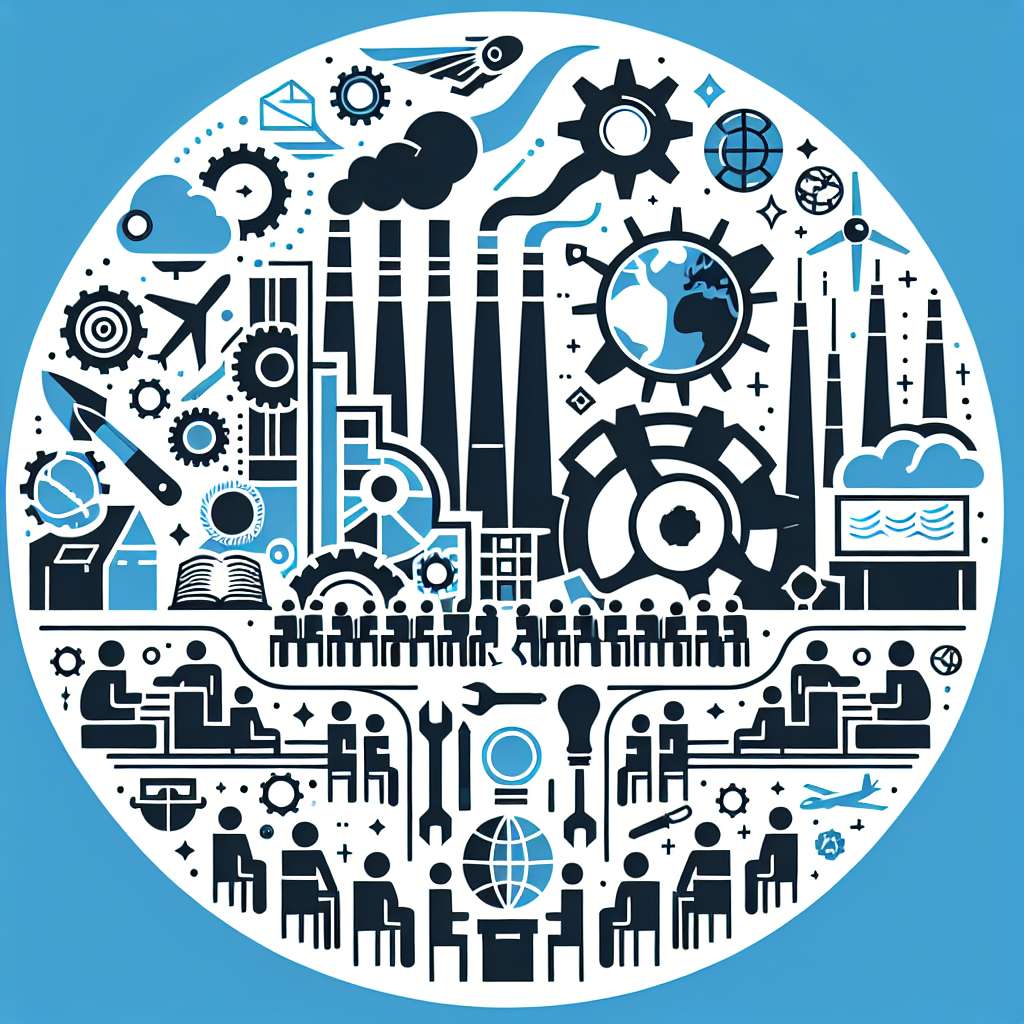 INTRODUCCIÓN

En el presente informe, se analizará la empresa comercial "XYZ S.A.", una de las principales empresas del sector en la región. Se examinarán aspectos relacionados con su estructura organizativa, su misión y visión, así como su estrategia comercial y los objetivos establecidos. Además, se realizará un análisis financiero para evaluar la situación económica de la empresa y su rentabilidad. Por último, se presentarán las conclusiones obtenidas a partir del análisis realizado.

DESARROLLO

1. ESTRUCTURA ORGANIZATIVA

La empresa XYZ S.A. cuenta con una estructura organizativa jerárquica, compuesta por diferentes áreas funcionales, cada una de las cuales se encarga de gestionar un aspecto específico del negocio. El organigrama de la empresa está compuesto por los siguientes departamentos:

- Departamento de Administración y Finanzas: encargado de la contabilidad, gestión financiera, presupuestos y auditoría interna.
- Departamento de Recursos Humanos: responsable de la contratación y selección de personal, formación y desarrollo, compensación y beneficios, y relaciones laborales.
- Departamento de Ventas y Marketing: se encarga de la planificación y ejecución de las estrategias de ventas y marketing, así como del mantenimiento de la cartera de clientes.
- Departamento de Logística: encargado de la gestión de la cadena de suministro, el control de inventario y la distribución de productos.
- Departamento de Operaciones: responsable de la producción y la gestión de la calidad de los productos.

2. MISIÓN Y VISIÓN

La misión de la empresa XYZ S.A. es proporcionar productos y servicios de alta calidad, satisfaciendo las necesidades y expectativas de sus clientes, con el fin de generar valor para los accionistas, empleados y la comunidad en general.

La visión de la empresa es convertirse en líder del mercado dentro de su sector, expandiéndose a nivel nacional e internacional, manteniendo la excelencia en sus productos y servicios, y siendo reconocida por su responsabilidad social empresarial.

3. ESTRATEGIA COMERCIAL

La estrategia comercial de XYZ S.A. se basa en distintos pilares:

- Diversificación de productos: la empresa ofrece una amplia gama de productos para satisfacer las necesidades de sus clientes en diferentes segmentos del mercado.
- Innovación: se fomenta la investigación y desarrollo de nuevos productos y tecnologías para mantenerse a la vanguardia del mercado.
- Expansión geográfica: se busca aumentar la presencia de la empresa en diferentes regiones del país y expandirse internacionalmente.
- Orientación al cliente: se busca mantener una relación estrecha con los clientes, escuchando sus necesidades y adaptando la oferta a sus demandas.
- Marketing digital: se implementan estrategias de marketing digital para llegar a un público más amplio y mejorar la visibilidad de la empresa en Internet.

4. OBJETIVOS

Los objetivos comerciales de la empresa XYZ S.A. se dividen en corto, mediano y largo plazo:

- En el corto plazo, los objetivos se centran en incrementar la cuota de mercado, mejorar la rentabilidad y fidelizar a los clientes existentes.
- En el mediano plazo, se busca expandir la empresa a nuevos mercados, desarrollar nuevos productos y mejorar la eficiencia operativa.
- En el largo plazo, el objetivo es consolidar la posición de liderazgo en el mercado, aumentar la rentabilidad y mantener un crecimiento sostenible.

5. ANÁLISIS FINANCIERO

Para evaluar la situación económica de XYZ S.A., se realizó un análisis financiero basado en los estados financieros de los últimos tres años.

- Estado de resultados: se analizó el margen de utilidad bruta, el margen de utilidad neta, el rendimiento sobre el patrimonio y el rendimiento sobre los activos.
- Balance general: se analizó la composición del activo y el pasivo, evaluando la estructura de capital y la solvencia de la empresa.
- Flujo de efectivo: se analizó el flujo de caja operativo, el flujo de caja libre y la capacidad de la empresa para generar efectivo.

Los resultados obtenidos en el análisis financiero indican que XYZ S.A. ha tenido un crecimiento sostenido en los últimos años, con una mejora en la rentabilidad y una sólida situación financiera.

CONCLUSIONES

A partir del análisis realizado, se puede concluir que XYZ S.A. es una empresa comercial sólida, con una estructura organizativa bien definida y una estrategia comercial orientada al crecimiento y la excelencia en el mercado.

Los resultados financieros indican que la empresa ha logrado mejorar su rentabilidad y mantener una situación financiera estable en los últimos años.

La empresa cuenta con una sólida misión y visión, y ha establecido objetivos claros para el corto, mediano y largo plazo, lo que le permite mantener un enfoque estratégico y fomentar su crecimiento.

BIBLIOGRAFÍA

- Apellidos, Iniciales. (Año). Título del libro. Editorial.
- Apellidos, Iniciales. (Año). Título del artículo. Nombre de la revista, volumen(número), páginas.